The Librarian’s Picks 1for Children Ages 5 - 8Femelyne C. WesolowskiSan Jose State UniversityDecember 5, 2012Author Note	Femelyne C. Wesolowski, LIBR 263-10, School of Library and Information Science, San Jose State University.	Correspondence concerning this paper should be addressed to Femelyne C. Wesolowski, Post Office Box 25677, Barrigada, Guam  96921. Contact: femywesolowski@gmail.comMaterial Selection Activity and Reading Log for Children Ages 5-8ReferencesAmazon.com, Inc. (1996-2012).  [Review of the book The snowy day by E. J. Keats]. Retrieved December 5, 2012 from https://sjsu.desire2learn.com/d2l/lms/discussions/admin/forum_topics_list.d2l?ou=117049Bird, E. (2012, May 29). Top 100 picture books#49: Press here by herve’ tullet. School Library Journal. Retrieved December 5, 2012 from http://blog.schoollibraryjournal.com/afuse8production/2012/05/29/top-100-picture-books-49-press-here-by-herve-tullet/Bomboy, P. (1988). School library journal. [Review of the book The powder puff puzzle by S. P. R. Giff & B. Sims. In Amazon.com, Inc. (1996-2012). Editorial reviews. Retrieved December 4, 2012 from http://www.amazon.com/Powder-Puff-Puzzle-Polka-Private/dp/product-description/044047180X/ref=dp_proddesc_0?ie=UTF8&n=283155&s=booksBooklist. (n.d.). [Review of the book Sailway home by B. Degen]. In Amazon.com, Inc. (1996-2012). Editorial reviews. Retrieved December 5, 2012 from http://www.amazon.com/Sailaway-Home-Bruce-Degen/dp/0590464434Capucilli, A. S. (1995). Inside a barn in the country: A rebus read-along story. New York: Scholastic, Inc.Degen, B. (1996). Sailaway home. New York: Scholastic Inc.Dennis, L. (1996). School Library Journal. [Review of the book Sailaway home by B. Degen]. In Amazon.com, Inc. (1996-2012). Editorial reviews. Retrieved December 5, 2012 from http://www.amazon.com/Sailaway-Home-Bruce-Degen/dp/0590464434Fossberry, J. (2010). My name is not isabella: Just how big can a little girl dream? New York: Scholastic, Inc.Gibbons, G. (1990). How a house is built. New York: Scholastic, Inc.Giff, P. R. (1987). The powder puff puzzle. New York: Bantam Doubleday Dell Books for Young Readers.Hutchins, P. (1971). Changes, changes. New York: Macmillan Publishing Co., Inc.Jonas, A. (1989). Color dance. New York: Scholastic, Inc.Keats, E. J. (1962). The snowy day. New York: Scholastic, Inc.Kirkus Review. (2012). [Review of the book How a house is built by G. Gibbons]. Retrieved December 4, 2012 from http://www.kirkusreviews.com/book-reviews/gail-gibbons/how-a-house-is-built-2/#reviewKirkus Review. (n.d.). [Review of the book The seven Chinese sisters by K. Tucker & G. Lin]. In Amazon.com, Inc. (1996-2012). Editorial reviews. Retrieved from http://www.amazon.com/Horrible-Harry-Green-Slime-Kline/dp/product-description/0140389709/ref=dp_proddesc_0?ie=UTF8&n=283155&s=booksKline, S. (1989). Horrible harry and the green slime. New York: Scholastic, Inc.Knight, E. E. (1989). [Review of the book Horrible Harry and the Green Slime, by S. Kline & R. Remkiewicz]. In Amazon.com, Inc. (1996-2012). Editorial reviews. Retrieved from http://www.amazon.com/Horrible-Harry-Green-Slime-Kline/dp/product-description/0140389709/ref=dp_proddesc_0?ie=UTF8&n=283155&s=booksLarson, J. (1989). School library journal. [Review of the book How a house is built by G. Gibbons. In Amazon.com, Inc. (1996-2012). Editorial review.: From school library journal. Retrieved December 4, 2012 from http://www.amazon.com/How-House-Built-Gail-Gibbons/dp/0823412326Lodge, S. (2011, January 13). Two originally self-published picture books hit their strides. [Review of the book My name is not isabella by J. Fosberry & M. Litwin] Retrieved December 4, 2012 from http://www.publishersweekly.com/pw/by-topic/authors/pw-select/article/45765-two-originally-self-published-picture-books-hit-their-strides.htmlMedia Source Book Verdict. (2012). [Review of the book Inside a barn in the country by A. Capucilli & T. Arnold]. School library journal. Retrieved December 4, 2012 from http://bookverdict.com/details.xqy?uri=Product-5723266.xmlNoah, C. (1989). School library journal. [Review of the book Color dance by A. Jonas]. In Amazon.com, Inc. (2008-2012). Product description. Retrieved from http://www.amazon.ca/Color-Dance-Ann-Jonas/dp/0688167047/ref=tmm_pap_title_0/191-5614673-5833549Patrick, D. L. (2003). A lesson for martin luther king, jr. New York: Aladdin Paperbacks.PBS. (2003-2012). Child development tracker age 5-6: Approached to learning-reasoning and problem solving. Retrieved December 5, 2012 from http://www.pbs.org/parents/childdevelopmenttracker/five/approachestolearning.htmlPBS. (2003-2012). Child development tracker age 5-6: Language-sharing personal experiences. Retrieved December 5, 2012 from http://www.pbs.org/parents/childdevelopmenttracker/five/language.htmlPBS. (2003-2012). Child development tracker age 5-6: Literacy-book knowledge and appreciation. Retrieved December 5, 2012 from http://www.pbs.org/parents/childdevelopmenttracker/five/literacy.htmlPBS. (2003-2012). Child development tracker age 5-6: Social and emotional development. Retrieved December 5, 2012 from http://www.pbs.org/parents/childdevelopmenttracker/five/socialandemotionalgrowth.htmlPBS. (2003-2012). Child development tracker age 6-7: Creative arts-art. Retrieved December 5, 2012 from http://www.pbs.org/parents/childdevelopmenttracker/six/creativearts.htmlPBS. (2003-2012). Child development tracker age 6-7: Language-receptive vocabulary. Retrieved December 5, 2012 from http://www.pbs.org/parents/childdevelopmenttracker/six/language%20.htmlPBS. (2003-2012). Child development tracker age 7-8: Literacy-reading comprehension. Retrieved December 5, 2012 from http://www.pbs.org/parents/childdevelopmenttracker/seven/literacy.htmlPBS. (2003-2012). Child development tracker age 8-9: Social and emotional development. Retrieved December 5, 2012 from http://www.pbs.org/parents/childdevelopmenttracker/eight/socialandemotionalgrowth.htmlPublishers Weekly. (1989). [Review of the book Color dance by A. Jonas]. In Amazon.com, Inc. (2008-2012). Product description. Retrieved December 4, 2012 from http://www.amazon.ca/Color-Dance-Ann-Jonas/dp/0688167047/ref=tmm_pap_title_0/191-5614673-5833549Publishers Weekly. (1989). [Review of the book Horrible Harry and the Green Slime, by S. Kline & F. Remkiewicz]. In Amazon.com, Inc. (1996-2012). Editorial reviews. Retrieved from http://www.amazon.com/Horrible-Harry-Green-Slime-Kline/dp/product-description/0140389709/ref=dp_proddesc_0?ie=UTF8&n=283155&s=booksPWxyz. (1995, February 27) [Review of the book Inside a barn in the country by A. Capucilli & T. Arnold]. Publishers Weekly. Retrieved December 4, 2012 from http://www.publishersweekly.com/978-0-590-46999-9PWxyz, LLC. (2010, August 16). [Review of the book My name is not isabella byJ. Fosberry & M. Litwin]. Publishers Weekly. Retrieved December 4, 2012 from http://www.publishersweekly.com/978-1-4022-4395-0Rochman, H. (n.d.). Booklist. [Review of the book A lesson for martin luther king, jr. by D. L. Patrick & R. S. Pate]. In Amazon.com, Inc. (2008-2012). Product description. Retrieved December 4, 2012 from http://www.amazon.ca/Lesson-Martin-Luther-King-Jr/dp/0689853971Snelson, K. (n.d.) [Review of the book The seven chinese sisters by K. Tucker & G. Lin]. Booklist in Amazon.com, Inc. (1996-2012). Editorial reviews. Retrieved December 4, 2012 from http://www.amazon.com/Seven-Chinese-Sisters-Kathy-Tucker/dp/product-description/0807573108/ref=dp_proddesc_0?ie=UTF8&n=283155&s=booksTucker, K. (2003). The seven chinese sisters. Morton Grove, Illinois: Albert Whitman and Company.Tullet, H. (2011). Press here. San Francisco: Chronicle Books LLC.Vilmar, R. (2008, September 1). [Review of the book My name is not Isabella by J. Fosberry & M. Litwin]. School library journal. Retrieved December 4, 2012 from http://www.schoollibraryjournal.com/article/CA6590835.html?q=Grandfather's+story+clothWanderligh, V. (2003, October 32). Most helpful customer reviews. [Review of the book Changes, changes by P. Hutchins]. In Amazon.com, Inc. (1996-2012). Retrieved December 5, 2012 from http://www.amazon.com/Changes-Aladdin-Picture-Books/dp/0689711379Wilson, K. (2005, July 6). Most helpful customer reviews. [Review of the book Changes, changes by P. Hutchins]. In Amazon.com, Inc. (1996-2012). Retrieved December 5, 2012 from http://www.amazon.com/Changes-Aladdin-Picture-Books/dp/0689711379BibliographyHorning, K. T. (2010). From cover to cover: Evaluating and reviewing children’s books. [Rev. ed.] New York: HarperCollins Publishers.Library of Congress Online Catalog. (n.d.). MARC tags: A lesson for martin luther king, jr. Retrieved December 4, 2012 from http://catalog.loc.gov/cgi-bin/Pwebrecon.cgi?v4=1&ti=1,1&SEQ=20121204212435&Search%5FArg=%22A%20lesson%20for%20Martin%20luther%20king%22%20by%20denise%20lewis%20patrick&Search%5FCode=GKEY%5E%2A&CNT=100&type=quick&PID=BPyTGt5H2GS5XaYypic51xuAeDtPU&SID=1Library of Congress Online Catalog. (n.d.). MARC tags: Changes, changes. Retrieved December 5, 2012 from http://catalog.loc.gov/cgi-bin/Pwebrecon.cgi?v4=1&ti=1,1&SEQ=20121205214733&Search%5FArg=changes%2C%20changes%20by%20pat%20hutchins&Search%5FCode=GKEY%5E%2A&CNT=100&type=quick&PID=KedNaSmwbbXeSGCEtN4H8BQJmmSh_&SID=1Library of Congress Online Catalog. (n.d.). MARC tags: How a house is built. Retrieved December 4, 2012 from http://catalog.loc.gov/cgi-bin/Pwebrecon.cgi?v4=1&ti=1,1&SEQ=20121204085559&Search%5FArg=%22How%20a%20house%20is%20built%22%20by%20gail%20gibbons&Search%5FCode=GKEY%5E%2A&CNT=100&type=quick&PID=vpuaMyeSqaRvfGx1sAPvyuCn4oBzN&SID=1Library of Congress Online Catalog. (n.d.) MARC tags: My name is not Isabella. Retrieved December 4, 2012 from http://catalog.loc.gov/cgi-bin/Pwebrecon.cgi?v4=1&ti=1,1&SEQ=20121204033236&Search%5FArg=%22My%20name%20is%20not%20isabella%22&Search%5FCode=GKEY%5E%2A&CNT=100&type=quick&PID=qC8tjYYuVbj18IchRSPtCNgPih&SID=1Library of Congress Online Catalog. (n.d.) Full record: Press here. Retrieved December 5, 2012 from http://catalog.loc.gov/cgi-bin/Pwebrecon.cgi?v3=1&ti=1,1&SEQ=20121205221925&Search%5FArg=herve%20tullet%20press%20here&Search%5FCode=GKEY%5E%2A&CNT=100&type=quick&PID=Z6nI8xyiXMkRvDwAEU_P8IXn__AEm&SID=1Library of Congress Online Catalog. (n.d.) MARC tags: The powder puff puzzle. Retrieved December 4, 2012 from http://catalog.loc.gov/cgi-bin/Pwebrecon.cgi?v4=1&ti=1,1&SEQ=20121204103736&Search%5FArg=the%20powder%20puff%20puzzle%20by%20patricia%20reilly%20giff&Search%5FCode=GKEY%5E%2A&CNT=100&type=quick&PID=9gvxDXgaO-ABrC-5pEATwANM19JT6&SID=1Library of Congress Online Catalog. (n.d.). MARC tags: The seven chinese sisters. Retrieved December 4, 2012 from http://catalog.loc.gov/cgi-bin/Pwebrecon.cgi?v4=1&ti=1,1&SEQ=20121204232839&Search%5FArg=The%20seven%20chinese%20sisters&Search%5FCode=GKEY%5E%2A&CNT=100&type=quick&PID=Ci5f3PlWTb88uBImLPSEiZ4Rq0VJ&SID=1Scholastic, Inc. (2012). [Review of a book Horrible harry and the green slime by S. Kline & F. Remkiewicz]. Retrieved December 4, 2012 from http://www.scholastic.com/teachers/book/horrible-harry-and-green-slimeTunnell, M. O., Jacobs, J. S., Young, T. A. & Bryan, G. (2012). Children's Literature, Briefly. (5th ed.). Boston: Pearson Education, Inc.User SubmissionsFeedbackGenreNonfiction: House construction-Juvenile fictionTitleHow a House is BuiltAuthorGail GibbonsIllustratorGail GibbonsPublisherScholastic, Inc. by arrangement with Holiday House Inc.Date of Publication1990ISBN #0-590-44940-0 (paperback)Number of Pages30Theme(s)House construction; different types of housesSettingConstruction sitePlot/Summary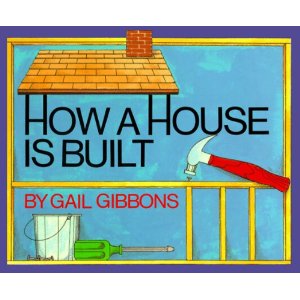 The book describes the people and process of how a wood frame house is built. It also presents different forms of houses. The book has many labels of workers involved in the construction process, the materials, equipment, and parts of the house.Reviewing Source 1Kirkus Review and School Library JournalReviewing Source 2Child Developmental Tracker Age 7-8 Literacy-Reading Comprehension: Continues to improve comprehension by building a larger vocabulary and applying comprehension strategies (e.g., predict, summarize).;  Can summarize or retell information from simple informational texts; Understands the importance of the sequence of events in stories and information in other texts.(PBS, 2003-2012, Age 7-8 Literacy)Age / Grade LevelGrade 1-3 Reading Level 2Description of the illustrations or the writing style and tone of the authorKirkus Review (2012, How a house is built) describes the book as a “clear, straightforward, accurate description of the steps in planning and building a frame house.” It describes the illustrations as “cheerful…, simple, uncluttered, precise, and friendly.” The sentences are simple and precise as well using construction terms, such as contractor, heavy equipment, footing, foundation. Jeanette Larson for the School Library Journal (1989) describes Gibbons’ style as “bright colors, clean lines, and captions where necessary to define unfamiliar terms.” She writes that women are portrayed as part of the construction process “but not much racial diversity is shown.”CharacterizationThere are simple line drawings of people involved in house construction as well as people in their different types of homes.Curricular connections  orProgramming connectionsTeachers and librarians can use this for sequencing lessons, career explorations, or introduction to different groups of people and their homes, from history or modern times. The construction process of a wooden frame house can be compared and or contrasted with that of a concrete house.  A timeline of house construction or a model of students’ houses can be created as well.Personal ResponseThe “simple” and “straightforward” drawings and sequence of house construction appeals to the hidden architect in me. A discussion of how students’ houses are built on their home islands in Micronesia can lead to sharing of cultures and their uniqueness as well as their similarities.GenreFiction: Picture StorybooksTitleMy Name Is Not Isabella: Just How big Can a Little Girl Dream?AuthorJennifer FosberryIllustratorMike LitwinPublisherScholastic, Inc. arranged by Sourcebooks Jabberwocky, imprint of Sourcebooks, Inc.Date of Publication2010ISBN # 978-0-545-39729-2 (paperback)Number of Page30Theme(s)Girls, Imagination, IdentitySettingFamily homePlot / Summary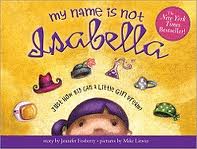 As her mother greets her daughter throughout the day, Isabella pretends to be Sally Ride, Annie Oakley, Rosa Parks, Marie Curie, Elizabeth Blackwell, and Mommy. A short biography of each woman and a definition of their occupation or role in society is located at the end of the book. Publishers Weekly (January 13, 2011) lists awards such as a Gold Moonbeam Children’s Book Award, a Gold Independent Publisher Award, and a Silver Foreword Book of the Year Award for Picture Books.Reviewing Source 1Publishers Weekly and School Library JournalReviewing Source 2Child Developmental Tracker Age 7-8 Litaercy-Reading Comprehension: Is able to answer how, why, and what-if questions. Can answer literal questions (e.g., who, what, when, where, and how), as well as questions that provoke deeper thought and analysis (e.g., critical/application questions); Can identify the basic narrative elements of character, plot (e.g., problems and solutions), setting and theme. Is able to compare these elements across texts. Can analyze characters, including their traits, feelings, relationships and changes. (PBS, 2003-2012, Age 7-8 Literacy)Age / Grade Level3 to 8 years old; Kindergarten to Grade 2Description of the illustrations or the writing style and tone of the authorPublishers Weekly (n.d.) describes the author’s daughter and her imaginative play as inspiration to write the book. The “exuberance of the text and typography, coupled with Isabella’s force of personality, ensures that the pages fly along.”Rachel Vilmar (2008) for School Library Journal writes, “The repetitive text, while somewhat contrived, seems to drive home the message that girls can do and be anything they want.” This is probably because the precocious Isabella does have an extensive vocabulary in describing her imaginary occupations, e.g. scientist. She is then encouraged by her mother using parallel verbs or adjectives, e.g. discover. An August 16, 2012 review on Publishers Weekly states that the illustrator, Mike Litwin, “overworks the fuzzy, staticky textures of his mixed-media illustrations to the point of distraction.” Perhaps this is a personal response to the illustrator’s artwork because of entire page is full with the picture and the large, bold type. I think this simply echoes the grand imagination of Isabella.CharacterizationIsabella is portrayed as an imaginative child and the mother as supportive in her daughter’s creative play.Curricular connections  orProgramming connectionsTeachers and librarians can use this book as an introduction for Grade 2-3 students to notable women in history, especially with the short biographies located at the end of the book. They can also use it as a read aloud for career explorations with Kindergarten-Grade 1 students.Personal ResponseWhile the mother – daughter conversations may be “contrived,” I enjoyed the playing with words and imagined the author choosing such precise vocabulary to convey her tribute to the women portrayed.GenreBeginning Chapter BooksTitleThe Powder Puff PuzzleAuthorPatricia Reilly GiffIllustratorBlanche SimsPublisherBantam Doubleday Dell books for Young ReadersDate of Publication1987ISBN #0-440-47180-X (paperback)Number of Pages75 with 9 chaptersTheme(s)MysterySettingAmerican suburban neighborhoodPlot / Summary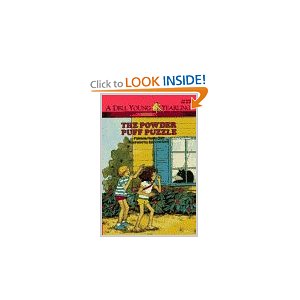 Dawn Bosco, the Polka Dot Private Eye, and her friend Jason search for her cat, Powder Puff, who jumps into a the open window of a moving car. Using the clues and the power of thinking, both figure out where Powder Puff can be found.Reviewing Source 1School Library JournalReviewing Source 2Child Developmental Tracker Ages 7-8 Literacy-Reading Comprehension: Is becoming more proficient in drawing conclusions about things not explicitly mentioned in the text (drawing inferences; Monitors own comprehension by recognizing when the text does not make sense, and then rereads or uses other strategies to fix the problem. (PBS, 2003-2012, Age 7-8 Literacy)Age / Grade LevelGrades 2-5; Reading Level 1.8Description of the illustrations or the writing style and tone of the authorPamela Bomboy (1988) for the School Library Journal describes the main character, Dawn, as “ever resourceful, [who]… perseveres ,… thinks through the clues.” The use of controlled vocabulary with simply constructed sentences and an easy to follow plot gives the reader enough of a challenge while still being accessible. The cover picture is colorful but the inside illustrations are simple black pencil drawings.CharacterizationThis is one of the books in The Polka Dot Private Eye series in which Dawn Bosco is the principal character. She and her best friend Jason are “likeable characters” (Bomboy, 1988) who are independent, creative thinkers taking responsibility to solve a mystery.Curricular connections orProgramming connectionsTeachers can use this for a read aloud to demonstrate application of higher order thinking skills such as observations or analysis. Independent readers can form a book discussion club focusing on mysteries. Follow up activities can be a mystery night sponsored by the library in which participants are given clues to solve a crime or puzzle or performing a reader’s theatre or creating a puzzle using student-generated illustrations of story events.Personal ResponseThe use of controlled vocabulary can appeal to independent readers even at the end of Grade 1. The concept of “solving a puzzle” can be a discussion topic about the use of higher order thinking skills in everyday life.GenreFiction: Cumulative rhymeTitleInside a Barn in the Country: A Rebus Read-Along StoryAuthorAlyssa Satin CapucilliIllustratorTed ArnoldPublisherScholastic, Inc.Date of Publication1995ISBN #0-590-46999-1 (hardcover)Number of Pages28Theme(s)Adaptation of a cumulative storySettingNighttime in a barnPlot / Summary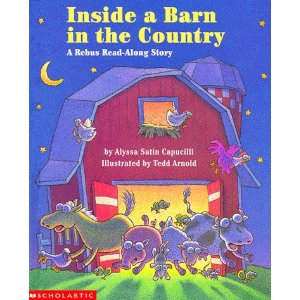 The cat chasing a mouse triggers a domino effect through the barn, waking up all the farm animals. Their noisy rush into the yard wakes up the farmer who tells them, “It’s not morning yet; please go back to bed.” The animals go back to sleep in the barn until that incorrigible cat jumps on the little owl as illustrated on the last page!Reviewing Source 1Publishers WeeklyReviewing Source 2Child Developmental Tracker Age 6-7 Language: Grasps the idea of content words that label things, like "cat" or "dog," but not of function words like "the" or "was"; some children may skip function words altogether. Communicates and repeats stories that have a series of events in a logical order. Can both ask and reply to "wh-" questions: who what, where, when, and why. Conveys stories using a chronological narrative format (e.g., says, "And then this happened, and then..."). (PBS, 2003-2012, Age 6-7 Language)Age / Grade LevelAges 3-6 years old; Preschool – Grade 1Description of the illustrations or the writing style and tone of the authorPWxyz (1995) states that Capucilli and Arnold “give their work extra bounce” with rebuses in place of text and onomatopoeia for the animals’ sounds. The review also states that “Arnold’s lush cartoons of bug-eyed beasts convey the madcap action.” The rebuses in place of text will allow young readers to engage in the story along with a parent. The onomatopoeia sounds in italics may cue the young readers as well to join in the read aloud.CharacterizationThe animals’ expressions of surprise and their flailing legs lend motion to each page as paralleled by the well-known formula of the text. The farmer’s wide-eyed, wide-mouthed admonition at his window is like a stop sign that sends the animals back to sleep.Curricular connections orProgramming connectionsTeachers can teach animals, animal sounds, sequence, cause and effect. Librarians can use it as part of books featuring a similar formula or books about farms. It would be perfect for choral reading or reader’s theatre.Personal ResponseThe rebus is a neat twist to the cumulative formula and makes it an appealing for pre-schoolers to “read” a book.GenrePaperback SeriesTitleHorrible Harry and the Green SlimeAuthorSuzy KlineIllustratorFrank RemkiewiczPublisherScholastic, Inc. by arrangement with Viking Penguin, a division of Penguin Books USA Inc.Date of Publication1989ISBN #0-590-43943-X (paperback)Number of Pages58 with 4 chaptersTheme(s)Schools, FriendshipSettingRoom 2b – second grade classroomPlot / Summary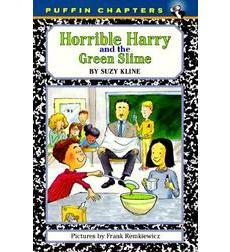 This book is narrated in first person by Doug, who is the best friend of Harry. He shares the adventures in their second grade classroom: the trial of having to keep their Secret Pal secret even from each other, the fine line between following their teacher’s criteria and following Harry’s death-inspired presentation on the dangers of smoking; the risk taken in taping up cobwebs around the school to promote the story of Charlotte’s Web; and the interesting classroom demonstrations such as Doug’s spiking the principal’s hair or Harry’s creation of green slime. Reviewing Source 1Publishers Weekly and School Library Journal Reviewing Source 2Child Developmental Tracker Age 7-8 Literacy-Reading Comprehension: Enjoys listening to chapter books that are beyond their own independent reading level. Reading both fiction and nonfiction to children increases their vocabulary and exposes them to more complex language, concepts and text structures; To select materials, children rely on their knowledge of authors and different types of texts, as well as their abilities to estimate text difficulty. (PBS, 2003-2012, Age 7-8 Literacy)Age / Grade LevelAges 7-10 years old; Grade 2-4Description of the illustrations or the writing style and tone of the authorPublishers Weekly (1989) states the book is a “disappointment” because the humor is weak and “[o]ther intended jokes fall flat or come at the expense of other classmates. In contrast, Elaine E. Knight (1989) for School Library Journal writes that “this is one school story which rates an A+.” She likes how the adults in the story are portrayed as “caring, understanding, and adaptable” to the antics of Horrible Harry and his friends. The front cover is the only color illustration; the inside illustrations are simple line drawings which capture the expressions of the characters as described in the text.CharacterizationDoug, the narrator, is the straight man to Harry, the best friend and idea man behind the antics of their second grade classroom. The adults are seen as accommodating the children’s ideas.Curricular connections orProgramming connectionsTeachers can have students compare and contrast the antics of Doug and Harry to those in their own classroom or discuss the value of the classroom events, e.g. cobwebs to promote Charlotte’s Web, to learning. Librarians can feature a “Read-Harry-a-thon” for second graders to see who can finish all the books in the series.Personal ResponseI was at first reluctant to read about a “horrible” student but was pleasantly surprised that the classroom antics were tame compared to real life antics in my own classroom and that the educators were “nice.”GenreFiction- multicultural literatureTitleThe Seven Chinese SistersAuthorKathy TuckerIllustratorGrace LinPublisherAlbert Whitman and CompanyDate of Publication2003ISBN #0-8075-7309-4 (hardcover)Number of Pages30Theme(s)Sisters, Dragons, ChinaSettingCountryside of modern China, indicated by the use of a scooterPlot / Summary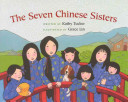 The six older sisters, each with a special talent, goes on a rescue mission to save baby Seventh Sister from becoming a meal for the dragon who lives on the mountain above their home. After Second Sister (karate expert) forces baby out of his mouth and Fifth Sister expertly catches her, Fourth Sister (speaks dog language) discovers that the dragon is simply hungry. After promising that Sixth Sister (great cook) will bring him soup, First Sister (expert scooter rider), brings them home with the guidance of Third Sister, masterfully counting the trees on the way down. The “tale” is retold by Seventh Sister who grows up to be a great storyteller.Reviewing Source 1BooklistReviewing Source 2Child Developmental Tracker Age 5-6 Literacy-Book knowledge and appreciation: Attention for stories continues to increase among children who have a long history of hearing stories read aloud.(PBS, 2003-2012, Age 5-6 Literacy) Language-sharing experiences: Is more skillful at sharing personal experiences.  (PBS, 2003-2012, Age 5-6, Language)Age / Grade LevelPre-School-Grade 2Description of the illustrations or the writing style and tone of the authorKaren Snelson (n.d.) for writes that Lin “expertly captures the drama and humor of the story with delightful paintings that reveal the lovely Chinese landscape and a quirky not-too-scary dragon.” A snippet from Kirkus Review (n.d.) states, “[The book is] an entertaining feminist twist not to be confused with the original.CharacterizationThe “naïve” illustrations portray the same features of the sisters but with slight differences in hairstyle and expression of the eyes.Curricular connections orProgramming connectionsTeachers can use this book to contrast with the original in terms of the characters’ talents or time period or sequence of events. Librarians can use the book to feature Chinese literature or as part of Chinese New Year or as part of a family-focused theme.Personal ResponseI love this book because it is an adaptation of the original. My favorite part is the sisters “flying” down the mountain behind the scooter. I think children will enjoy the pictures!GenreFiction: Wordless Picture BooksTitleChanges, ChangesAuthorPat HutchinsIllustratorPat HutchinsPublisherMacmillan Publishing Co., Inc.Date of Publication1971ISBN #0-02-745870-9 (hardcover)Number of Pages28ThemeFamily, houses, toysSettingHome of the block couplePlot / Summary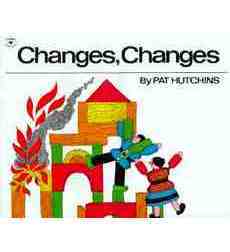 A block couple uses toy blocks to build their home. The house catches on fire so they reconfigure the blocks into a fire engine to douse the flames but too much water causes a flood so they rebuild the blocks into a ship. They “land” on a beach and create a truck, a train, and finally “reach” home! Reviewing Source 1Amazon.com, Inc Customer ReviewsReviewing Source 2Child Developmental Tracker Age 5-6 Approaches to learning-Reasoning and Problem solving: Is increasingly able to think of possible solutions to problems. Can use varied and flexible approaches to solve longer-term or more abstract challenges. (PBS, 2003-2012, 5-6 Approaches to learning)Age / Grade LevelPre-School – Grade 1Description of the illustrations or the writing style and tone of the authorI was unable to find a recognized review source so I used some of Amazon’s customer reviews. K. Wilson (2005, July 6) recommends the book for ages 3-5 and writes that children will enjoy creating a narrative for the pictures. Wanderlingh (2003, October 31) confirms this enjoyment as she shared that it was a childhood favorite: “To this day I can still recall sitting with them and making up a little story….”CharacterizationThe block couple is presented as resourceful and quick thinking as each “catastrophe” is encountered.Curricular connections orProgramming connectionsIf a teacher or librarian can put this on the screen, children can be encouraged to give their narrative for each page, much like a filmstrip from days long ago. A follow up activity can be actual blocks being created into a building or vehicle or paper blocks can be “built” onto a larger construction sheet, glued on, and text written for it. This can be compiled into a children-created book of blocks.Personal ResponseThis would be also good for English language learners to practice their speaking skills in English and then transferring their words into a written form. The pictures can be enlarged with storyline underneath for them to write their words or if dictated, to copy. The pictures can be re-bound and “read” later on.GenreFiction: Participation BooksTitlePress HereAuthorHerve’ TulletTranslated byChristopher FrancheschelliIllustratorBayard EditionsPublisherChronicle Books LLCDate of Publication2011 (English translation)ISBN #978-0-8118-7954-5 (hardcover)Number of Pages42ThemeImagination, ColorSettingThe pages of the book itselfPlot / Summary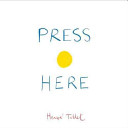 A single yellow dot leads the reader / participant into creating more dots and animating their action for each successive page. The last page entices the reader / participant into beginning the book again.Reviewing Source 1School Library JournalReviewing Source 2Child Developmental Tracker Age 5-6 Literacy-book knowledge and appreciation: May choose books from among things available to entertain self. (PBS, 2003-2012, Age 5-6 Literacy)Age / Grade LevelPre-School +Description of the illustrations or the writing style and tone of the authorElizabeth Bird (2012) for School Library Journal writes that the book “defines what it means to be a book.” It engages the reader/participant almost instantly, builds anticipation for the next page, and creates a desire to start all over again. The painted dots are just waiting to be pressed and “animated” by the reader/participant. Bird’s review includes a video of the participation that the book encites! The book is listed at #49 of the Top 100 Picture Books with School Library Journal.CharacterizationNot applicable unless the dots can be characterized as a “playdate” for the reader/participant.Curricular orProgramming connectionsTeachers and Librarians must ensure that there are similar participation and interactive books similar to Press Here or at least several copies because the reader/participant will want to try the book out for himself / by himself to see if it works!Personal ResponseMy children and my students almost bowled me over at the end because they wanted to “test” the dots. It was a joy to share again and again, but not too often so that the “effect” does not wear thin.GenreFiction: Concept BooksTitleColor DanceAuthorAnn JonasIllustratorAnn JonasPublisherScholastic, Inc. by arrangement with Greenwillow Books, a division of William Morrow & Company, Inc.Date of Publication1989ISBN #0-590-30040-7 (paperback)Number of Pages30Theme(s)Mixing colors and the color wheelSettingNot clearly established but seems like a stagePlot / Summary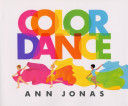 3 young female dancers with veils of primary colors weave across the pages to show how the colors “mix” to create the secondary colors. 1 young male dancer jumps across their veils to show their value (lightness) using white, grey, and black veils. There is an explanation and illustration of the color wheel on the last page, along with a note that the “dance” is a “paper fantasy” mix of the colors.Reviewing Source 1Publishers Weekly and School Library JournalReviewing Source 2Child Developmental Tracker Age 6-7 Creative arts: Creates images that combine a variety of colors, forms, and lines. Can place forms in an orderly arrangement to make designs (e.g., creates a cut or torn-paper collage. (PBS, 2003-2012, Age 6-7 Creative arts)Age / Grade LevelPre-School–Grade 2Description of the illustrations or the writing style and tone of the authorPublishers Weekly (1989) writes about the inaccuracy of the colors presented in the book against the simple description. It “does not introduce what is traditionally considered to be the true color spectrum.” Carolyn Noah (1989) for School Library Journal describes the book as a “joyful, exuberant celebration of color and movement” as the watercolor illustrations are “cleanly” portrayed across the breadth of the double pages.CharacterizationThe children portrayed are Caucasian, African AmericanCurricular connections orProgramming connectionsTeachers can use this to introduce the concept of the color wheel with a follow up activity with tissue paper to convey the airy veils in the story. Librarians can feature this with books of art techniques as well.Personal ResponseI enjoy the dance as they show how the colors mix. I do agree that the “pure” colors would be hard to show and I wonder if the author / illustrator mixed colors when choosing them for the book.GenrePoetryTitleSailaway HomeAuthorBruce DegenIllustratorBruce DegenPublisherScholastic, Inc.Date of Publication1996ISBN #0-590-46443-4 (hardcover)Number of Pages32ThemeFamily, Imagination, ChildhoodSettingHome of the Pig FamilyPlot / Summary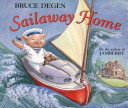 Little Pig uses his toys to create adventures from sailing away, riding a horse to battle pirates, flying among the clouds, and transforming into a fairy with butterflies and dragonflies as playmates. Little snapshots of Mother Pig and Father Pig finding his toys are at the end of each adventure, perhaps to indicate the end of the imagination – for the moment.Reviewing Source 1School Library Journal and BooklistReviewing Source 2Child Developmental Tracker Age 6-7 Language: Develops the ability to think about language, known as "metalinguistic awareness." The child can talk about words, not just use them for communication; Enjoys language play, including nursery rhymes, songs and word games where new nonsense words may be invented. (PBS, 2003-2012, Age 6-7 Language)Age / Grade LevelPre-School – KindergartenDescription of the illustrations or the writing style and tone of the authorLisa Dennis (1996) for School Library Journal writes that the “short, bouncy text mirrors the illustrations’ dual focus, for each verse begins with outward motion, (sailaway, flyaway, skipaway) and ends with the comforting return home. Booklist (n.d.) states that “each [goache and watercolor] illustration effectively blends the little pig’s real, secure world, … with his flights of fancy that sweep across the remainder of each double-page spread.”CharacterizationThe family is depicted as “country folk,” living simply in their little home near the river. The parents are encouraging in their little one’s imaginative play, venturing out but not too far from home.Curricular connections orProgramming connectionsTeachers and Librarians will enjoy reading the rhyming text and can encourage echo reading or choral reading with their readers. The book can be part of an author / illustrator feature or poetry feature.Personal ResponseThe repeated use of “away” reminds me of Degen’s Jamberry as noted by Booklist (n.d.). The structure of the text is rhythmic and catching and just begs to be read aloud.GenreHistorical fictionTitleA Lesson for Martin Luther King, Jr.AuthorDenise Lewis PatrickIllustratorRodney S. PatePublisherAladdin Paperbacks, an imprint of Simon & Schuster Children’s Publishing DivisionDate of Publication2003ISBN # 0-689-85398-X   (Aladdin library edition)Number of Pages32Theme(s)Childhood, Friendship, Racism, Segregation, Civil RightsSettingIn the home town during the childhood of Martin Luther King, Jr.Plot / Summary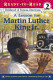 The story tells of an event in Martin Luther King, Jr.’s boyhood when he and his best friend stopped playing together because his best friend’s dad said, “…colored and white can’t mix.” When Martin shares this with his family, his father helps him to understand the reality of their time. Martin resolves to “change the rules” and is encouraged with his father advice to “remember that friendship has no color.” This Level 2 book is part of the Ready To Read Childhood of Famous Americans series.Reviewing Source 1BooklistReviewing Source 2Child Developmental Tracker Age 8-9 Social and emotional development: Values friends greatly and makes them an increasingly important part of life. Notices the impact of personal behavior on others and may modify behavior as a result; realizes that others have a similar awareness. (PBS, 2003-2012, Social and emotional development)Age / Grade LevelAges 5-7 years old; Kindergarten-Grade 2Description of the illustrations or the writing style and tone of the authorBooklist, as quoted in Amazon.com, Inc. (1996-2012, A lesson for Martin Luther King, Jr.), states that the “spare text and moving pictures bring home the hard lesson, the hurt of the child, and the strength Martin found.” The narrative is simple in its delivery of the result of prejudice and segregation but also in the quiet explanation by Martin’s father. The facial expressions of the characters enhance the affect of the text, from Martin’s sadness to his brightness when he resolves to “change the rules.” The text and pictures - pastel colors on canvas - work together to convey such a harsh topic and its effect on children. It also works in the artist’s presentation of Martin’s parent’s empathy and e for Martin to be true to his decision.Theme(s)Childhood, Youth, Friendship, RacismCharacterizationA timeline of Martin’s life is located at the end of the book with a short paragraph describing his dedication for peace.Curricular connections orProgramming connectionsTeachers and Librarians can use this book to generate a discussion of friendship and prejudice with follow up activities showing respect for others in spite of differences. Using this book in the beginning of the year can start a school-wide focus on respect for various cultural groups and carried on through United Nations Day and culminate with the birthday of Martin Luther King, Jr.Personal ResponseThe author and illustrator must have collaborated well in order to convey through the text and pictures this painful event in Dr. King’s life. This would also be a good family read aloud to share about respect for others not just a school but in daily life. GenreElectronic ResourcesTitleThe Snowy DayAuthorEzra Jack KeatsIllustratorEzra Jack KeatsPublisherScholastic, Inc. by arrangement with Viking PressDate of Publication1962ISBN #0-590-03031-0 (paperback)Number of Pages32ISBN#0-590-60110-5 (audiocassette)LengthSide A playing time: 5:16 and Side B with turn-the-page signalsNarrated by Jane Harvey; Music composed by Barry Galbraith; Produced by Weston Woods Studios; Published by Scholastic, Inc.; Date: 1989ThemeSnow,  African AmericanSettingCity neighborhoodPlot / Summary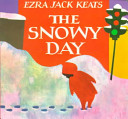 Peter wakes up to a snowfall. In his snowsuit, he begins to explore his neighborhood and play in the snow: making tracks, hitting a tree full of snow, watching the big boys play snowball fight, making a snowman and a snow angels, pretending to be a mountain climber. He keeps a snowball in his pocket but finds it melted. He dreams the sun has melted the snow away, but in the morning finds more snow and plays with his friend. Winner of the Caldecott Medal in 1963. First picture book with an African American character.Reviewing Source 1Amazon.com, Inc.Reviewing Source 2Child Developmental Tracker Age 5-6 Literacy-book knowledge and appreciation: By the end of this year, many children are quite coherent in retelling fairly long stories. Social development: Uses a wider array of words or actions to demonstrate awareness, understanding, and concern for what others are feeling. (PBS, 2003-2012, Age 5-6, Literacy; Social and emotional development)Age / Grade LevelPre-school – Grade 2Description of the illustrations or the writing style and tone of the author“The tranquil story mirrors the calm presence of the paintings [cut-outs, watercolor, collage], and both exude the silence of a freshly snow-covered landscape.” (Amazon.com Review, 1996-2012)CharacterizationPeter is simply presented, his eyes peering out from his snowsuit. His mother is a yellow-plaid figure listening to his adventures.Curricular connections orProgramming connectionsTeachers and Librarians living in a region with snow can share this as the weather turns colder to generate discussion about children’s snow experiences. Those living in warmer regions can introduce the concept of snow and what experiences the children would like to try or if they have ever tried to make sand angels or sand men on the beach. The concept of the cold temperature can be creatively and deliciously experimented with slushies. This should be a regular feature of listening centers – in the classroom and the library.Personal ResponseThe simplicity of the text and illustrations are a personal favorite. The guitar strings as background and effects to the wonder expressed in the narration leads the listener into discovering the snow alongside Peter.Folder:Material Selection and Reading Log Due December 5Files to submit:Score:25 / 25Feedback Date:Dec 14, 2012 9:09 AMDropbox Feedback:Hello Femy,I am happy to award all points for this outstanding reading log. You share your insights and powers of interpretation in a structured way - each annotation gives a wonderful synopsis. The inclusion of cover art lent a great deal to the content, and most of all, I was impressed with the selections themselves - gender and multiculturally enriching. Wonderful work, Femy.Regards,Dr. Higgins